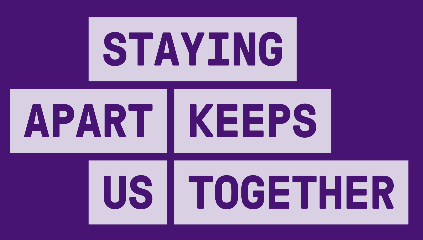 Bold – mandatory under public health direction*
Not bold – recommended but not mandated*Subject to final development of directions by Chief Health OfficerINDUSTRY SPECIFIC REQUIREMENTSACTIONS ACROSS ALL LEVELSCLOSEDHEAVILY RESTRICTED
Current - MelbourneRESTRICTEDOPEN WITH A COVIDSAFE PLANENSURE PHYSICAL DISTANCINGStaff and visitors must be 1.5m apart at all timesDensity quotient applied to shared spaces (e.g.  workspaces, tearooms).Mark safe distances in work, transit and break areasStagger start times, breaks and finish timesMinimise the build-up of people waiting to enter and exit the workplacePersonnel lift/hoist controlsCOVIDSafe site induction mandatory for all staffCar-pooling restricted as per public health directionsAll work sites closed except for critical and essential infrastructure, or where required for an emergencyLimit the daily maximum number of onsite workers to the higher of: 25% of their baseline workforce; and​ 5 workersCorporate staff should work remotely and all site offices to apply density quotientManufacturing of building materials will continue to operate as per permitted industry  High Risk COVIDSafe Plan in accordance with Construction Industry Guidelines Version 7Physical distancing practicesMinimise work activities in restricted spacesPersonnel lift/hoist controlsLimit the daily maximum number of onsite workers to the higher of: 85% of their baseline workforce or 15 workersHigh Risk COVIDSafe Plan in accordance with Construction Industry Guidelines Version 7Physical distancing practicesMinimise work activities in restricted spacesPersonnel lift/hoist controlsAudit of the High Risk COVIDSafe planDedicated COVIDSafe monitor on siteNo restrictions on number of workers per siteOnsite / office based activities to resume with density quotient applied, working from home where possibleHigh Risk COVIDSafe Plan mandated to comply with the latest version of the Construction Industry Guidelines – with a move to risk based approach in lieu of compulsory and subject to compliance testing.Physical distancing practicesMinimise work activities in restricted spacesPersonnel lift/hoist controlsDedicated COVIDSafe monitor on siteWEAR A MASKAll staff to wear face coverings as per current directionsProvide training/guidance on how to use PPESymptom screening at commencement of shiftHigh Risk COVIDSafe Plan in accordance with Construction Industry Guidelines Version 7Face coverings Symptom declaration by all workers and visitors accessing siteWorker declaration at start of each shiftTemperature testing on site entry (optional)PPE information and trainingMonitoring correct use of PPEHigh Risk COVIDSafe Plan in accordance with Construction Industry Guidelines Version 7 including compliance checklistFace coverings Symptom declaration by all workers and visitors accessing siteWorker declaration at start of each shiftTemperature testing on site entry (optional)PPE information and trainingMonitoring correct use of PPEHigh Risk COVIDSafe Plan mandated to comply the latest version of the Construction Industry Guidelines – with a move to risk based approach in lieu of compulsory and subject to compliance testing.Face coverings Symptom declaration by all workers and visitors accessing siteWorker declaration at start of each shiftTemperature testing on site entry compulsoryPPE information and trainingMonitoring correct use of PPEInfection control awareness training for workplace safety delegatesCOVID monitor on sitePRACTISE GOOD HYGIENEFrequent and regular cleaning of shared spacesSoap and hand sanitiser available at all workplacesReplace high-touch communal items with alternativesDisplay cleaning log in shared spacesRestrict sharing of tools, plant and equipmentPPE for workers moving between sitesHigh Risk COVIDSafe Plan in accordance with Construction Industry Guidelines Version 7Cleaning and disinfecting protocolsPersonnel lift/hoist controlsAuditing of cleaning schedulesPPE for workers moving between sitesHigh Risk COVIDSafe Plan in accordance with Construction Industry Guidelines Version 7Cleaning and disinfecting protocolsPersonnel lift/hoist controlsAuditing of cleaning schedulesCALD resources and messagingPPE for workers moving between sites on a risk-based approachHigh Risk COVIDSafe Plan mandated to comply with the latest version of the Construction Industry Guidelines – with a move to risk based approach in lieu of compulsory and subject to compliance testing.Symptom declaration by all workers and visitors accessing siteAuditing of cleaning schedulesCALD resources and messagingCOVID monitor on siteKEEP RECORDS AND ACT QUICKLY IF STAFF BECOME UNWELLSupport staff to stay home and get tested even if they only have mild symptomsHave a plan to manage cases, notify others and potentially close down if there are COVID-19 casesKeep records of all people who enter a worksite for contact tracingEmergency construction responses reported to the Industry Coordinate Centre) ICC@ecodev.vic.gov.au within 6 hours of the event.High Risk COVIDSafe Plan in accordance with Construction Industry Guidelines Version 7Workplace mapping and contact tracing procedures in event of confirmed COVID-19 caseCase notification proceduresSite closure proceduresCleaning and disinfecting regimeScreening workers and visitors before accessing the workplaceHigh Risk COVIDSafe Plan in accordance with Construction Industry Guidelines Version 7Workplace mapping and contact tracing procedures in event of confirmed COVID-19 caseCase notification proceduresSite closure proceduresCleaning and disinfecting regimeScreening workers and visitors before accessing the workplaceHigh Risk COVIDSafe Plan mandated to comply in full with the latest version of the Construction Industry Guidelines at all times– with a move to risk based approach in lieu of compulsory and subject to compliance testing.Workplace mapping and contact tracing procedures in event of confirmed COVID-19 caseDigital site mappingContactless tracingCase notification proceduresSite closure proceduresCleaning and disinfecting regimeMandatory site testing if positive case detectedInfection control awareness training for workplace safety delegatesAVOID INTERACTIONS IN ENCLOSED SPACESMove as much activity outside as possibleIf possible, do not recirculate airNo car pooling to workStaggering of breaks and separation of work groups where possibleMinimising use of common areasAll site induction conducted outsideAll tool box meetings conducted outsideStaggering of breaks and separation of work groups where possibleMinimising use of common areasAll site induction conducted outsideAll tool box meetings conducted outsideStaggering of breaks and separation of work groups where possibleMinimising use of common areasCREATE WORKFORCE BUBBLESMinimise movement of workers across sitesKeep pools of staff rostered on the same shifts for a given geographic area/siteNo overlap in shift changesEmployer obligation must limit worker movement. ​Specialist contractors can move between up to 3 sites/weekWorkers restricted to attending only one site.Stagger work shift starts to avoid overlap and include cleaning time between startsEmployer obligation must limit worker movement. ​Specialist contractors can move between up to 3 sites/week.Workers restricted to attending only one siteStagger work shift starts to avoid overlap and include cleaning time between startsStagger work shift starts to avoid overlap and include cleaning time between starts